Careers Education, Information, Advice and Guidance (CEIAG) 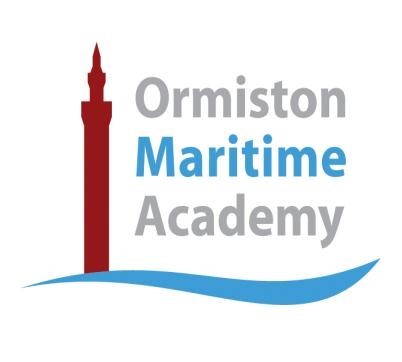 Careers Education, Information, Advice and Guidance Policy (CEIAG)  Contents  1 Introduction                 Page 3 2 Aims of this policy               Page 3 Commitment  	 	 	 	 	 	 	Page 3-4 Links with other policies  	  	  	  	  	  	Page 4 Objectives  	 	 	 	 	 	 	 	Page 4 Implementation 	  	  	  	  	  	  	Page 5 Delivery 	 	 	 	 	 	 	 	Page 5-6 Equal Opportunities     	  	  	  	  	 	Page 6 Resources                Page 6 10 Staff Development       Page 6 Partnerships  	 	 	  	  	  	  	Page 7-8 Support and guidance for parents and carers   	  	  	Page 7  Evaluating the programme     	  	  	  	 	Page 7   Key Personnel	 	 	 	 	 	 	Page 7 Equality and Diversity:  All policies are intended to ensure that no-one is treated in any way less favourably on the grounds of race, colour, national or ethnic or social origin, race, disability, gender, sexual orientation, gender reassignment, marriage and civil partnership, pregnancy and maternity, age, religion / belief or political / other personal beliefs.  INTRODUCTION  Young people’s careers are forged out of their experience, progress and achievements in learning and work. All young people will benefit from a planned programme of activities to help them make curriculum choices that are right for them and to develop the personal resources and readiness that will enable them to manage their careers throughout their lives.  Schools have a statutory duty to secure independent and impartial careers guidance for pupils in Years 8-13 (Statutory Guidance for schools and colleges published by the
Department for Education (the DfE) in July 2021, and CDI Framework 2021). Our policy is also framed to help us support our Pupil Premium students and the Raised Participation Age ensuring all students have an acceptable and appropriate destination.  Careers Education, Information, Advice and Guidance (CEIAG) at Ormiston Maritime Academy are provided for all students between the Years 7 to 11. The Governors and staff feel that impartial CEIAG has an important role to play in the wider aims of the school curriculum, particularly in providing opportunities for students to learn and achieve in preparing for the opportunities, responsibilities and experiences of later life. Most importantly it equips students to make informed choices throughout their lives.  AIMS OF THIS POLICY Our aims are to enable the students to:   Inspire young people about their future prospects Help them to make progress and achieve Develop an understanding of themselves and their capabilities   Discover how to investigate careers and the breadth of opportunities   Understand how to construct and implement their career plans  Meet their career development needs Make realistic and well-informed career decisions and transitions The CEIAG curriculum is designed to achieve these aims with particular emphasis on the Options transition between KS3 and KS4 and preparing students for decisions post-16. COMMITMENT Ormiston Maritime Academy is committed to providing a planned programme of careers education and information, advice and guidance (CEIAG) for all pupils and students in Years 7-11 in partnership with professional careers advisors employed by the local authority.The academy is also committed to achieving a range of outcomes for young people including the careers and work-related learning outcomes identified in the ACEG/CDI framework (April 2021) as well as practical outcomes such as positive destinations, successful transitions and ongoing development of employability skills. We will also pay regard to the relevant guidance on improving outcomes for young people that appears from DfE, Ofsted and other agencies as appropriate.  Current Priorities Our careers strategy is informed by these current priorities: To ensure the career development, wellbeing and progression of all students To provide CEG that is relevant, timely and sufficient to meet students’ needs and integrated into their overall curriculum To provide CEIAG in partnership with the students themselves, their parents / carers and our chosen professional and community partners To develop learners’ career management skills, especially those associated with career adaptability, resilience, enterprise and employability To improve young people’s working lives by helping them to identify the values that are important to them such as contributing to the wellbeing of others through their paid and voluntary work To develop the use of digital technologies to meet young people’s careers development needs in conjunction with face-to-face support To work with parents/carers, alumni and education, community and business partners to meet students’ career development needs Revalidate recognised accreditation in the Quality in Careers Standard MarkTo ensure the number of provider encounters are in-line with recommendationsStrategy To achieve the objectives of this policy, we will: Ensure that the governing body is actively involved in shaping careers policy and strategy through its committee structure Identify a senior member of staff to advise the senior leadership team and governors on curriculum, staffing and resource requirements; and to lead the development, implementation and evaluation of the academy’s careers provision with the support of key post holders and specialist staff Set out clearly the contribution expected of all staff including subject teachers and tutors for students’ career learning and planning Actively involve the learners themselves in the planning, delivery and evaluation of the careers programme LINKS WITH OTHER POLICIES The policy for CEIAG is related specifically to our policies for teaching and learning, assessment, citizenship, work-related learning, equality and diversity, the highly able, looked after children and children with learning difficulties and disabilities. OBJECTIVES The following objectives are designed to be met in the delivery of the CEIAG curriculum and form the basis of what students are expected to learn, know, understand and be able to do:   Review key transitions and plan for the next transition  Review skills, aptitudes and interests and identify targets for development   Locate different types of information, assess its reliability and organise it in ways which help with decision making  Plan how to reach decisions, consulting relevant parties for information and advice   Relate personal strengths to career interests and set targets to develop abilities  Experience the world of work and plan ways of gaining additional experience   Clarify opportunities and routes available post 16 and identify preferred approaches to learning post-16   Understand changes in the world of work and the implications for their own career strategy   IMPLEMENTATION Leadership and Management To ensure coherence and the quality delivery of CEIAG, leadership and management are secured through the careers lead team. Membership includes a named senior manager with responsibility for CEIAG. This area is also supported by a link governor. Staffing All staff members are expected to contribute to CEIAG delivery through their roles as tutors, subject teachers and support staff. In addition, form tutors are expected to deliver sessions as directed in the tutor time programme. The CEIAG programme is planned, monitored and evaluated by the Senior Leader for CEIAG in consultation with the Senior Leadership Team.  Online and printed careers information are available to students in the Careers Resource Base in the careers office. Curriculum The careers programme for each year group is constructed around taught careers education, assemblies, events, work-related learning, online and printed information, personal tutoring, group work and individual interviews. Students are actively involved in the planning delivery and evaluation of activities; feedback is collated and fed into the CEIAG Improvement Plan and overall School Improvement Plan. A Maritime Futures curriculum will be developed and implemented in Y7DELIVERY  Students receive CEIAG from Year 7 to Year 11 through a range of different mediums. Students in KS3 & 4 also take part in extra-curricular activities and curriculum days. Y10 take part in Careers and Employability weekly and all year groups have access to sessions from visiting speakers. This reflects the academy’s commitment to the development of the careers’ curriculum  Students also have access to one to one and group career’s guidance appointments, assemblies and pathways events in KS4The Academy’s careers programme is designed to cover the following:  KS3 Introduction to Careers Education Why we make choices Why careful research and exploration of ideas is important and initial exploration Introduction to the world of work Raising aspirations Understanding the labour market Understanding why we work Tackling gender stereotyping  Understanding Key Stage 4 options Career and educational decision making Learning how to link career ideas, opportunity and self-awareness Personal action planning  KS4 Exploring post 16 options Making decisions about post-16 choices  Understanding how to access further Information Advice and Guidance Further self and opportunity awareness Understanding equal opportunities in the work-place Identifying and developing employability and key skills Developing a deeper understanding of the labour market Reflecting on enrichment activities Locating and applying for post 16 opportunities Developing job/education application skills Effective interview skills Understanding future Information, Advice and Guidance support systems Personal action planning  EQUAL OPPORTUNITIES   The Academy is committed to equal opportunities for all by ensuring:   Careers’ resources are available which cater for the full range of ability, and the students are directed to a range of online IAG resources and websites Where necessary, liaison takes place with the Progress Leads, SENCO and Child Protection Officer to ensure individual needs are being met  All careers’ materials are monitored to make sure any viewpoints which are discriminatory are not inadvertently expressed  When discussing options, students are given the guidance to choose subjects based on interest, experience and ability and not on pre-conceived traditional gender stereotypes  RESOURCES  Funding is allocated in the annual budget planning. This is planned around the level of funding related to whole school priorities and particular needs in the CEIAG area. The Senior Leadership Team is responsible for the effective deployment and monitoring of resources. Students have access impartial and expert advice from a Level 6 qualified Careers Advisor  STAFF DEVELOPMENT Staff training needs are identified in conjunction with the Vice Principal; making use of the Training Needs Analysis for CEIAG. The CPD at Ormiston Maritime Academy endeavours to meet training needs within an agreed period of time. PARTNERSHIPS   The academy has close links with local FE Colleges and sixth form centres, Apprenticeship providers and other relevant bodies.  .  The Academy works with the Local Education Authority and has contracted time from the Young People’s Support Service to deliver one to one careers guidance with identified vulnerable students. This is agreed annually through a partnership agreement.  SUPPORT AND GUIDANCE FOR PARENTS AND CARERS  All parents can access information on supporting their children in making career and education choices. The support is offered through:  Resources on the academy’s website  Access to the academy’s Careers Advisor at Parents’ Evenings and other events  MONITORING, REVIEW AND EVALUATION   The annual CEIAG improvement plan is connected to the school improvement plan. It is reviewed termly by the careers lead team and annually by the senior leadership team and governing body. The Careers Quality Standards for CEIAG and the Gatsby Benchmarks will be used to identify improvements Monitoring and evaluation take place regularly and considers preparation, planning and implementation of the programme. Many methods are considered useful, including:   Student and employer questionnaires Lesson observation   Teacher evaluation   Discussion in meetings   Student action plans from one to one guidance interviews Destination statistics KEY PERSONNEL                Patience Scott         	Link Governor for CEIAG                Troy Silvester	 	                         Vice Principal – Senior Leader for CEIAG                Vicki Thornton	 	                         Careers lead.BACKGROUND INFORMATION  BACKGROUND INFORMATION  Statutory document or not  No  Author  Vicki ThorntonLast review and publication date  March 2023Related documents i.e. legislation etc.  Target audience  Parents, carers, students and all staff  Subject  Careers Education, Information, Advice and Guidance Policy (CEIAG) Reference and version  C&S/IAG/1/V03  For further copies email  Compliance@omacademy.co.uk  Location of published copy  Equality analysis  Risk assessments  Name of lead officer undertaking assessments  Date  Review date  March 2024Consulted with  Document history  Document history  Date  Amendments made  By whom  (name/job title)  Stakeholders approval (cttee/staff/parents/ students)  